附件 1天台县养老服务补贴申请表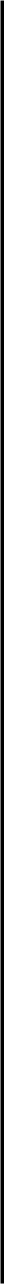 本人自愿申请我县养老补贴，申请信息属实，申请材料如下：□居民户口簿复印件 □身份证复印件 □家庭收入说明 □近期 1 寸免冠彩照 2 张备注：1．请在相应内容前的□内打“√”；2．此表原件由县民政局存档，复印件一份转乡镇（街道）办事处存档；—8—附件 2天台县养老服务补贴申请对象公示本辖区	等	位村（居）民申请天台县养老服务补贴，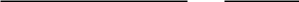 经村（居）民委员会（社区）初审，乡镇（街道）复审，该申请人符合申请养老服务补贴对象条件。现将上报上级审批的天台县养老服务补贴对象予以公示，公示时间 5 天（	年	月	日至	年	月	日），接受群众监督。如有异议，请以口头或书面方式反映情况。乡镇（街道）印章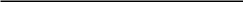 年	月	日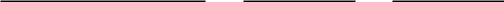 乡镇（街道）举报电话：县民政局举报电话：83930530附件 3—9—。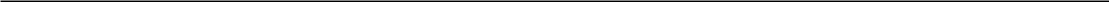 乡镇（街道）印章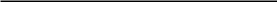 年	月	日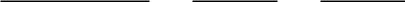 负责人签名：联系电话：（同附件 2 一起上报）—10—附件 4天台县养老服务补贴对象汇总表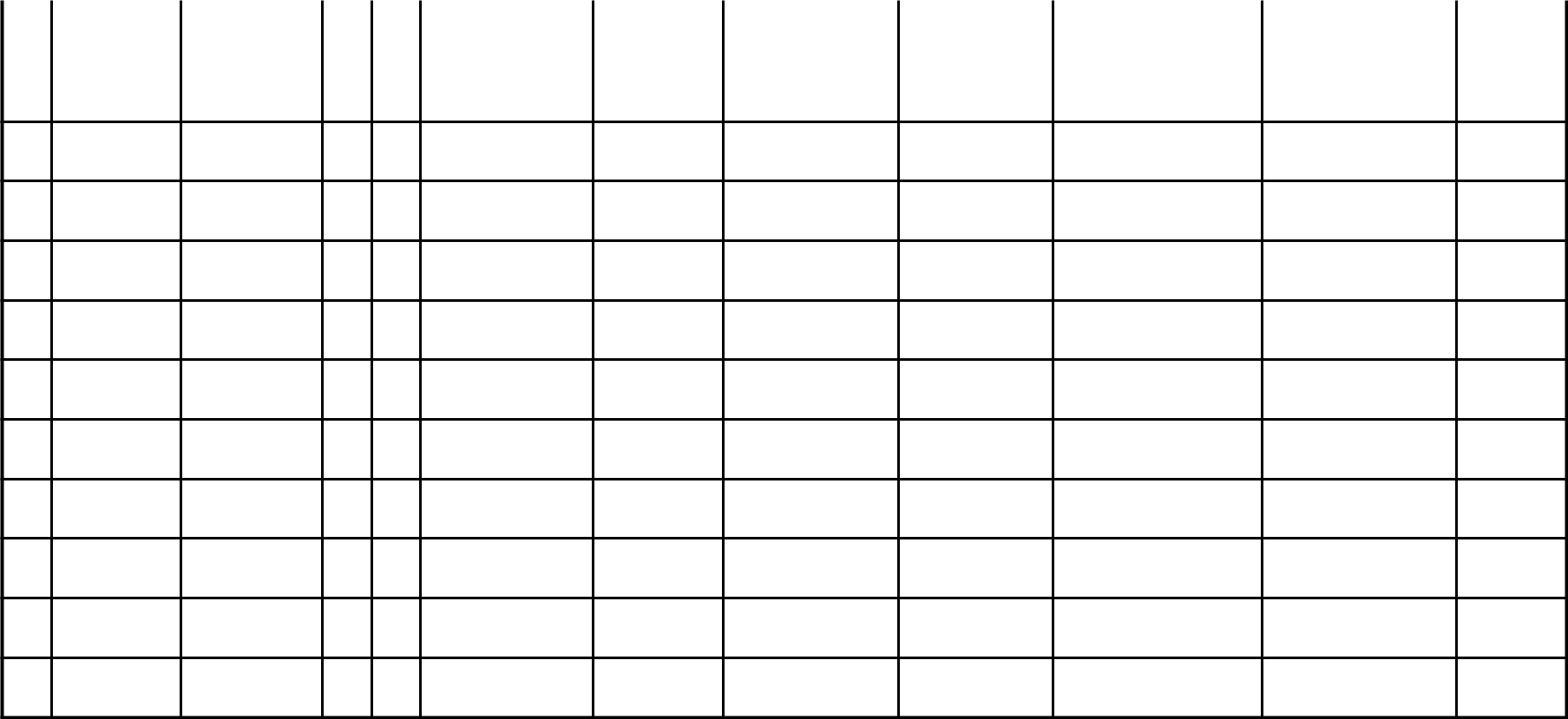 —11—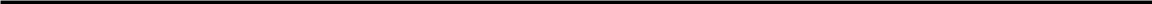 乡镇（街道）乡镇（街道）乡镇（街道）乡镇（街道）村（居）民委员会（社区）村（居）民委员会（社区）村（居）民委员会（社区）村（居）民委员会（社区）村（居）民委员会（社区）村（居）民委员会（社区）村（居）民委员会（社区）申请编号：申请编号：申请人姓名申请人姓名申请人姓名申请人姓名性民民出生申请人姓名申请人姓名申请人姓名申请人姓名别族族年月别族族年月身份证号身份证号身份证号身份证号联系电话联系电话联系电话近期1寸近期1寸免冠照片户籍地址户籍地址户籍地址户籍地址免冠照片（至村居）（至村居）（至村居）（至村居）实际居住地实际居住地实际居住地实际居住地（至村居）（至村居）（至村居）（至村居）□一类对象补贴□一类对象补贴□一类对象补贴申请补贴申请补贴申请补贴申请补贴□二类对象补贴： □低保户中 70 周岁以上老人或低保边缘重度残疾人□二类对象补贴： □低保户中 70 周岁以上老人或低保边缘重度残疾人□二类对象补贴： □低保户中 70 周岁以上老人或低保边缘重度残疾人□二类对象补贴： □低保户中 70 周岁以上老人或低保边缘重度残疾人□二类对象补贴： □低保户中 70 周岁以上老人或低保边缘重度残疾人□二类对象补贴： □低保户中 70 周岁以上老人或低保边缘重度残疾人□二类对象补贴： □低保户中 70 周岁以上老人或低保边缘重度残疾人□二类对象补贴： □低保户中 70 周岁以上老人或低保边缘重度残疾人□二类对象补贴： □低保户中 70 周岁以上老人或低保边缘重度残疾人□二类对象补贴： □低保户中 70 周岁以上老人或低保边缘重度残疾人□二类对象补贴： □低保户中 70 周岁以上老人或低保边缘重度残疾人□二类对象补贴： □低保户中 70 周岁以上老人或低保边缘重度残疾人□二类对象补贴： □低保户中 70 周岁以上老人或低保边缘重度残疾人类类别别中 60 周岁以上老年人中 60 周岁以上老年人中 60 周岁以上老年人中 60 周岁以上老年人中 60 周岁以上老年人中 60 周岁以上老年人中 60 周岁以上老年人□贫困家庭失能失智老人□贫困家庭失能失智老人□贫困家庭失能失智老人□贫困家庭失能失智老人□贫困家庭失能失智老人□贫困家庭失能失智老人□贫困家庭失能失智老人□贫困家庭失能失智老人申请服务申请服务申请服务申请服务□机构养老□机构养老□机构养老申请养老服务申请养老服务申请养老服务申请养老服务类别类别□居家养老□居家养老□居家养老机构名称机构名称机构名称机构名称村（居）委初审结果为：□合格初审结果为：□合格初审结果为：□合格□不合格  原因：□不合格  原因：□不合格  原因：□不合格  原因：□不合格  原因：□不合格  原因：村（居）委盖章会初审意见盖章会初审意见年月月日日年月月日日1、公示结果为：□无异议1、公示结果为：□无异议1、公示结果为：□无异议1、公示结果为：□无异议1、公示结果为：□无异议□有异议□有异议□有异议是：是：乡镇（街道）2、复审意见为：□合格2、复审意见为：□合格2、复审意见为：□合格2、复审意见为：□合格乡镇（街道）□不合格，因为：□不合格，因为：□不合格，因为：□不合格，因为：□不合格，因为：□不合格，因为：□不合格，因为：复审意见经办人：经办人：经办人：分管领导：分管领导：分管领导：盖章年月月日日□合格，建议□合格，建议□合格，建议年月起按月起按服务类别，享受服务类别，享受类县民政局服县民政局务补贴，补贴标准为务补贴，补贴标准为元/年元/年元/年核准意见□不合格，因为：□不合格，因为：□不合格，因为：盖章盖章经办人：经办人：经办人：负责人：负责人：负责人：负责人：年年月日日姓  名性出生申请补贴申请服务备注姓  名别年月类  别类  别备注别年月类  别类  别天台县养老服务补贴申请对象公示天台县养老服务补贴申请对象公示天台县养老服务补贴申请对象公示天台县养老服务补贴申请对象公示天台县养老服务补贴申请对象公示天台县养老服务补贴申请对象公示天台县养老服务补贴申请对象公示天台县养老服务补贴申请对象公示天台县养老服务补贴申请对象公示天台县养老服务补贴申请对象公示天台县养老服务补贴申请对象公示天台县养老服务补贴申请对象公示天台县养老服务补贴申请对象公示天台县养老服务补贴申请对象公示天台县养老服务补贴申请对象公示天台县养老服务补贴申请对象公示天台县养老服务补贴申请对象公示天台县养老服务补贴申请对象公示回回回执执执执本辖区本辖区等等位同志申请养老服务补贴，位同志申请养老服务补贴，位同志申请养老服务补贴，位同志申请养老服务补贴，位同志申请养老服务补贴，位同志申请养老服务补贴，已于年月年月年月年月年月年月日至日至日至日至年月日公示。公示年月日公示。公示年月日公示。公示年月日公示。公示年月日公示。公示年月日公示。公示期间辖区群众对公示对象期间辖区群众对公示对象期间辖区群众对公示对象期间辖区群众对公示对象期间辖区群众对公示对象期间辖区群众对公示对象期间辖区群众对公示对象期间辖区群众对公示对象期间辖区群众对公示对象期间辖区群众对公示对象期间辖区群众对公示对象期间辖区群众对公示对象（写“有异议”或“无（写“有异议”或“无（写“有异议”或“无（写“有异议”或“无异议”）。异议内容为：异议”）。异议内容为：异议”）。异议内容为：异议”）。异议内容为：异议”）。异议内容为：异议”）。异议内容为：异议”）。异议内容为：异议”）。异议内容为：乡镇（街道）：乡镇（街道）：乡镇（街道）：乡镇（街道）：村名：（盖章）村名：（盖章）村名：（盖章）序村居性  年经济条件（低申请补贴类别申请服务序村居姓  名性  年经济条件（低评估结果申请补贴类别类别（机构/意愿机构名称联系电话备注号（社区）姓  名别  龄保/贫困家庭）评估结果（一类、二类）类别（机构/意愿机构名称联系电话备注号（社区）别  龄保/贫困家庭）（一类、二类）居家）居家）